Publicado en Madrid el 26/12/2023 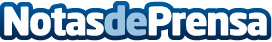 Director médico Dr. Cremades de Clínica LongeBell describe las bondades de la modulación hormonalLa modulación hormonal, el chip sexual, es un enfoque integral que aborda la salud sexual, calidad de vida y longevidadDatos de contacto:Ángel ValcárcelKalma Digital633335173Nota de prensa publicada en: https://www.notasdeprensa.es/director-medico-dr-cremades-de-clinica Categorias: Nacional Medicina Sociedad Bienestar http://www.notasdeprensa.es